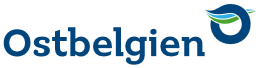 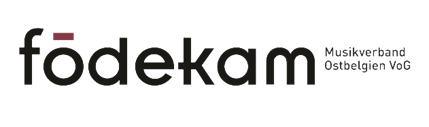 Angaben zum VereinName des Vereins-  ……………………………………………………………………………………………………..verantwortlichen:	 ……………………………………………………………………………………………………..Adresse: …………………………………………………………………………………………………………....................Telefonnummer:	…………………………...………… Email: ……………………………………..………………Sitz der Vereinigung: ……………………………………………………………………….………………………….Gemeinde: ………………………………………………………………………………………………………………………Reserveinstrumente  (die der Instrumentenbörse zur Verfügung gestellt werden):Der Unterzeichnete erklärt, dass die oben vermerkten Angaben korrekt und vollständig sind.Datum: ……………………………………………………..	  .………….………………………………..………..	 Unterschrift des VerantwortlichenBitte an das Födekam-Sekretariat, Malmedyer Straße 25, 4780 St. Vith –info@foedekam.be  –  Fax: +32 (0)80/22 65 55 senden.INSTRUMENTENBÖRSEFormular zur Anmeldung neuer InstrumenteInstrument (Marke, Typ)Bsp. Alt-Saxophon, Yamaha, YAS-480AlterSeriennummerZustand12345